 Scuola dell’Accademia di Psicoterapia Psicoanalitica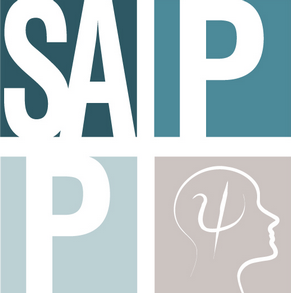 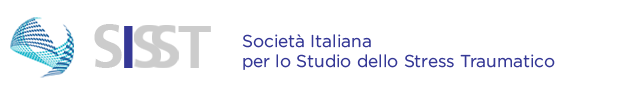 SCHEDA DI ISCRIZIONE Workshop Pre CongressPaestum, Mercoledì 25 Settembre 2013 ore 10:30 – 16:30Chris R. Brewin, AcSS FBA"Working with auditory hallucinations in PTSD"Lavorare sulle allucinazioni uditive nel PTSDCompilare e inviare, entro il 20/09/2013 a info@accademiasapp.it
Nome                                    CognomeNome                                    CognomeNome                                    CognomeNome                                    CognomeNome                                    CognomeNome                                    CognomeIstituto o SocietàIstituto o SocietàIstituto o SocietàIstituto o SocietàIstituto o SocietàIstituto o Società Appartenenza     CNSP      FIAP Indirizzo  Indirizzo  Indirizzo  Indirizzo  Indirizzo  Indirizzo  Indirizzo  Recapito Telefonico  Fax Fax Indirizzo di Posta Elettronica Indirizzo di Posta Elettronica Indirizzo di Posta Elettronica Indirizzo di Posta Elettronica Rappresentante dell’Istituto o Società Rappresentante dell’Istituto o SocietàRecapito TelefonicoRecapito TelefonicoRecapito Telefonico Indirizzo di Posta Elettronica Indirizzo di Posta ElettronicaL’Istituto/Società o il singolo intende partecipare al Workshop Pre Congress organizzato dalla SAPP E dalla SISST e a tale scopo invia la quota di 50 Euro, IVA inclusa, per gli iscritti e la quota di 100 Euro, IVA inclusa, per gli esterni, tramite BONIFICO intestato a Accademia di Psicoterapia Psicoanalitica s.r.l., contenente il nome della scuola, presso Unicredit – Roma via Oderisi da Gubbio , IBAN IT16 J 02008 05057 000102439544 Tale quota costituisce prenotazione: individuale  ; per n._______ allievi (vedi elenco allegato) che costituiscono:  una classe;  una sede;  tutte le sedi e/o per n._______   terapeuti;  docenti;  soci (vedi elenco allegato) della Scuola/Società e pertanto prevede l’impegno a versare il rimanente di € __________  entro il 20 Settembre 2013L’Istituto/Società o il singolo intende partecipare al Workshop Pre Congress organizzato dalla SAPP E dalla SISST e a tale scopo invia la quota di 50 Euro, IVA inclusa, per gli iscritti e la quota di 100 Euro, IVA inclusa, per gli esterni, tramite BONIFICO intestato a Accademia di Psicoterapia Psicoanalitica s.r.l., contenente il nome della scuola, presso Unicredit – Roma via Oderisi da Gubbio , IBAN IT16 J 02008 05057 000102439544 Tale quota costituisce prenotazione: individuale  ; per n._______ allievi (vedi elenco allegato) che costituiscono:  una classe;  una sede;  tutte le sedi e/o per n._______   terapeuti;  docenti;  soci (vedi elenco allegato) della Scuola/Società e pertanto prevede l’impegno a versare il rimanente di € __________  entro il 20 Settembre 2013L’Istituto/Società o il singolo intende partecipare al Workshop Pre Congress organizzato dalla SAPP E dalla SISST e a tale scopo invia la quota di 50 Euro, IVA inclusa, per gli iscritti e la quota di 100 Euro, IVA inclusa, per gli esterni, tramite BONIFICO intestato a Accademia di Psicoterapia Psicoanalitica s.r.l., contenente il nome della scuola, presso Unicredit – Roma via Oderisi da Gubbio , IBAN IT16 J 02008 05057 000102439544 Tale quota costituisce prenotazione: individuale  ; per n._______ allievi (vedi elenco allegato) che costituiscono:  una classe;  una sede;  tutte le sedi e/o per n._______   terapeuti;  docenti;  soci (vedi elenco allegato) della Scuola/Società e pertanto prevede l’impegno a versare il rimanente di € __________  entro il 20 Settembre 2013L’Istituto/Società o il singolo intende partecipare al Workshop Pre Congress organizzato dalla SAPP E dalla SISST e a tale scopo invia la quota di 50 Euro, IVA inclusa, per gli iscritti e la quota di 100 Euro, IVA inclusa, per gli esterni, tramite BONIFICO intestato a Accademia di Psicoterapia Psicoanalitica s.r.l., contenente il nome della scuola, presso Unicredit – Roma via Oderisi da Gubbio , IBAN IT16 J 02008 05057 000102439544 Tale quota costituisce prenotazione: individuale  ; per n._______ allievi (vedi elenco allegato) che costituiscono:  una classe;  una sede;  tutte le sedi e/o per n._______   terapeuti;  docenti;  soci (vedi elenco allegato) della Scuola/Società e pertanto prevede l’impegno a versare il rimanente di € __________  entro il 20 Settembre 2013L’Istituto/Società o il singolo intende partecipare al Workshop Pre Congress organizzato dalla SAPP E dalla SISST e a tale scopo invia la quota di 50 Euro, IVA inclusa, per gli iscritti e la quota di 100 Euro, IVA inclusa, per gli esterni, tramite BONIFICO intestato a Accademia di Psicoterapia Psicoanalitica s.r.l., contenente il nome della scuola, presso Unicredit – Roma via Oderisi da Gubbio , IBAN IT16 J 02008 05057 000102439544 Tale quota costituisce prenotazione: individuale  ; per n._______ allievi (vedi elenco allegato) che costituiscono:  una classe;  una sede;  tutte le sedi e/o per n._______   terapeuti;  docenti;  soci (vedi elenco allegato) della Scuola/Società e pertanto prevede l’impegno a versare il rimanente di € __________  entro il 20 Settembre 2013L’Istituto/Società o il singolo intende partecipare al Workshop Pre Congress organizzato dalla SAPP E dalla SISST e a tale scopo invia la quota di 50 Euro, IVA inclusa, per gli iscritti e la quota di 100 Euro, IVA inclusa, per gli esterni, tramite BONIFICO intestato a Accademia di Psicoterapia Psicoanalitica s.r.l., contenente il nome della scuola, presso Unicredit – Roma via Oderisi da Gubbio , IBAN IT16 J 02008 05057 000102439544 Tale quota costituisce prenotazione: individuale  ; per n._______ allievi (vedi elenco allegato) che costituiscono:  una classe;  una sede;  tutte le sedi e/o per n._______   terapeuti;  docenti;  soci (vedi elenco allegato) della Scuola/Società e pertanto prevede l’impegno a versare il rimanente di € __________  entro il 20 Settembre 2013L’Istituto/Società o il singolo intende partecipare al Workshop Pre Congress organizzato dalla SAPP E dalla SISST e a tale scopo invia la quota di 50 Euro, IVA inclusa, per gli iscritti e la quota di 100 Euro, IVA inclusa, per gli esterni, tramite BONIFICO intestato a Accademia di Psicoterapia Psicoanalitica s.r.l., contenente il nome della scuola, presso Unicredit – Roma via Oderisi da Gubbio , IBAN IT16 J 02008 05057 000102439544 Tale quota costituisce prenotazione: individuale  ; per n._______ allievi (vedi elenco allegato) che costituiscono:  una classe;  una sede;  tutte le sedi e/o per n._______   terapeuti;  docenti;  soci (vedi elenco allegato) della Scuola/Società e pertanto prevede l’impegno a versare il rimanente di € __________  entro il 20 Settembre 2013Allegati (da inviare insieme alla scheda) per Istituti o Società: Elenco degli allievi prenotati Elenco dei terapeuti/docenti/soci prenotati Logo della Società/Istituto da inserire nel Depliant ufficialeAllegati (da inviare insieme alla scheda) per Istituti o Società: Elenco degli allievi prenotati Elenco dei terapeuti/docenti/soci prenotati Logo della Società/Istituto da inserire nel Depliant ufficialeAllegati (da inviare insieme alla scheda) per Istituti o Società: Elenco degli allievi prenotati Elenco dei terapeuti/docenti/soci prenotati Logo della Società/Istituto da inserire nel Depliant ufficialeAllegati (da inviare insieme alla scheda) per Istituti o Società: Elenco degli allievi prenotati Elenco dei terapeuti/docenti/soci prenotati Logo della Società/Istituto da inserire nel Depliant ufficialeDataDataData